Z důvodu nařízení vlády ČR je od dnešního dne až do odvolání OMEZEN PROVOZ OU - 	Otevřeno pouze pondělí   9-11hod	15-16hodstředa	   9-11hod	15-16hod vyřizovat se budou pouze důležité věci. Ostatní telefonicky 322 312 998	POPLATKY ZA ODPAD SE v hotovosti DO ODVOLÁNÍ NEVYBÍRAJÍ !!!!! možnost platit na účet obce.2) Provoz školky je od zítra tj. úterý  17.3.  do odvolání zrušen. 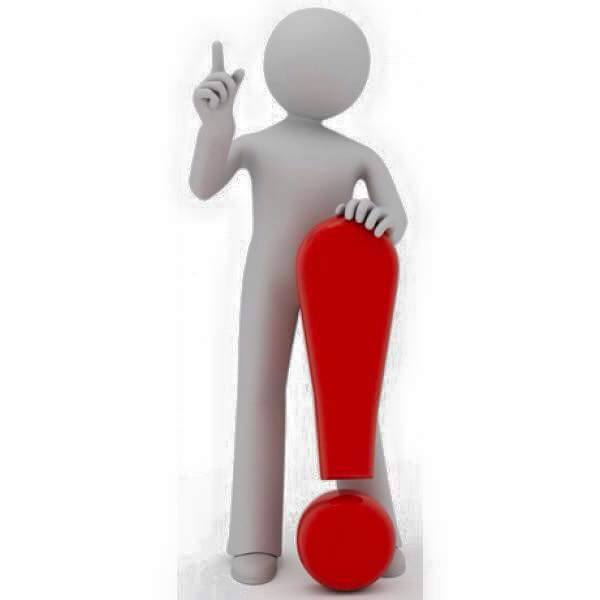 